My	Storyboard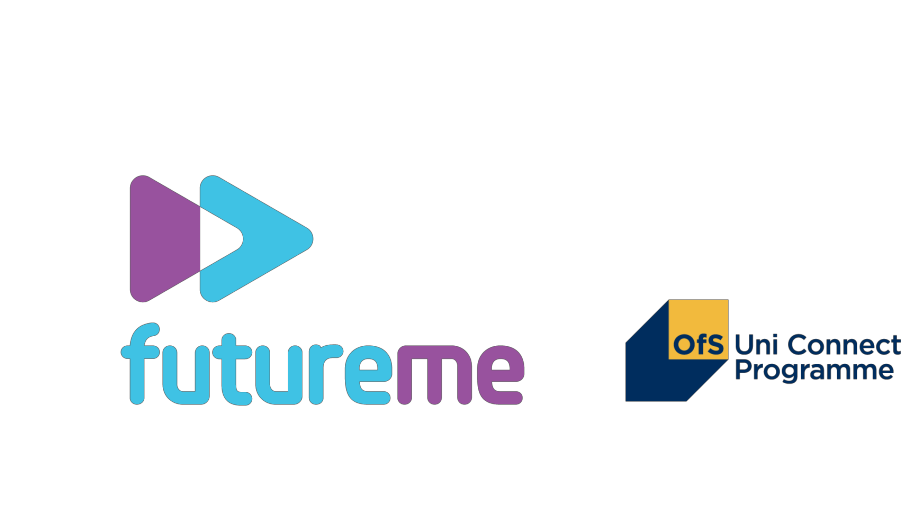 Notes:Notes:Notes:Notes:Notes:Notes: